Kính gửi: 	ỦY BAN CHỨNG KHOÁN NHÀ NƯỚC;SỞ GIAO DỊCH CHỨNG KHOÁN HÀ NỘI.Tên công ty: CÔNG TY CỔ PHẦN KHOÁNG SẢN HÒA BÌNHMã chứng khoán: KHBĐịa chỉ trụ sở chính: Xã Thống Nhất, TP. Hòa Bình, Tỉnh Hòa BìnhĐiện thoại: (0218) 385 82 80Fax: (0218) 389 20 28Người thực hiện công bố thông tin: Phùng Thị Kim AnhĐịa chỉ: Xã Thống Nhất, TP. Hòa Bình, Tỉnh Hòa BìnhĐiện thoại (di động, cơ quan, nhà riêng): (0218) 385 82 80Loại thông tin công bố:  24 giờ  72 giờ  bất thường   theo yêu cầu  định kỳNội dung thông tin công bố (*):Thực hiện việc công bố thông tin định kỳ theo Thông tư số 155/2015/TT-BTC ngày 06/10/2015 của Bộ Tài chính, Công ty Cổ phần Khoáng sản Hòa Bình xin báo cáo Quý Ủy ban và Quý Sở về việc ký hợp đồng kiểm toán như sau:    Ngày 29/06/2016, Công ty Cổ phần Khoáng sản Hòa Bình đã ký hợp đồng số: 64/2016/HĐKT- /PKF.VPHN với Công ty TNHH PKF Việt Nam về việc soát xét báo cáo tài chính bán niên và kiểm toán báo cáo tài chính cho năm tài chính 2016 của Công ty Cổ phần Khoáng sản Hòa Bình.Thông tin trên đã được chúng tôi công bố trên trang thông tin điện tử của công ty vào ngày 29/06/2015 tại đường dẫn:http://www.khb.com.vn/quan-he-co-dongChúng tôi xin cam kết các thông tin công bố trên đây là đúng sự thật và hoàn toàn chịu trách nhiệm trước pháp luật về nội dung các thông tin đã công bố.Xin trân trọng cảm ơn!‘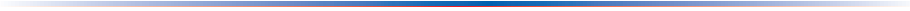 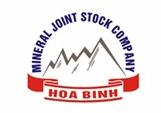    Số: 18/2016/KHBV/v CBTT hợp đồng kiểm toán và soát xét báo cáo tài chính năm 2016 CỘNG HOÀ XÃ HỘI CHỦ NGHĨA VIỆT NAMĐộc lập - Tự do - Hạnh phúc---------------------------------Hòa Bình, ngày 29 tháng 06 năm 2016Nơi nhận: - Như Kính gửi;-  Lưu VP;CÔNG TY CP KHOÁNG SẢN HÒA BÌNHNgười được UQCBTTPhùng Thị Kim Anh